Школа года – 2017По результатам  V Всероссийского образовательного  форума  «Школа будущего» «100 лучших школ России» Санкт-Петербург – 2016, государственное казенное общеобразовательное учреждение «Специальная (коррекционная) общеобразовательная школа-интернат № 1» признана лауреатом конкурса «100 лучших школ России», с вручением Диплома и медали    «100 лучших школ России». Директор школы-интерната Галина Гузий отмечена почетным знаком «Директор-2016».В рамках III Всероссийского образовательного форума  «Проблемы и перспективы современного образования в России, Всероссийского конкурса «Лучшая образовательная организация – 2017, реализующая адаптированные образовательные программы»,  школа является Лауреатом конкурса «Лучшая образовательная организация - 2017, реализующая адаптированные образовательные программы», с вручением Диплома и медали «Лучшая образовательная организация - 2017, реализующая адаптированные образовательные программы». Руководителю организации вручен знак «Эффективный руководитель – 2017».В связи с заслуженными наградами, педагогический коллектив был приглашен принять участие в публикации ежегодного информационно-библиографического издания «Школа года- 2017», в котором, наряду с другими образовательными учреждениями Российской Федерации,  отражены заслуги и достижения педагогов и воспитанников ГКОУ «Специальная (коррекционная) общеобразовательная школа-интернат № 1».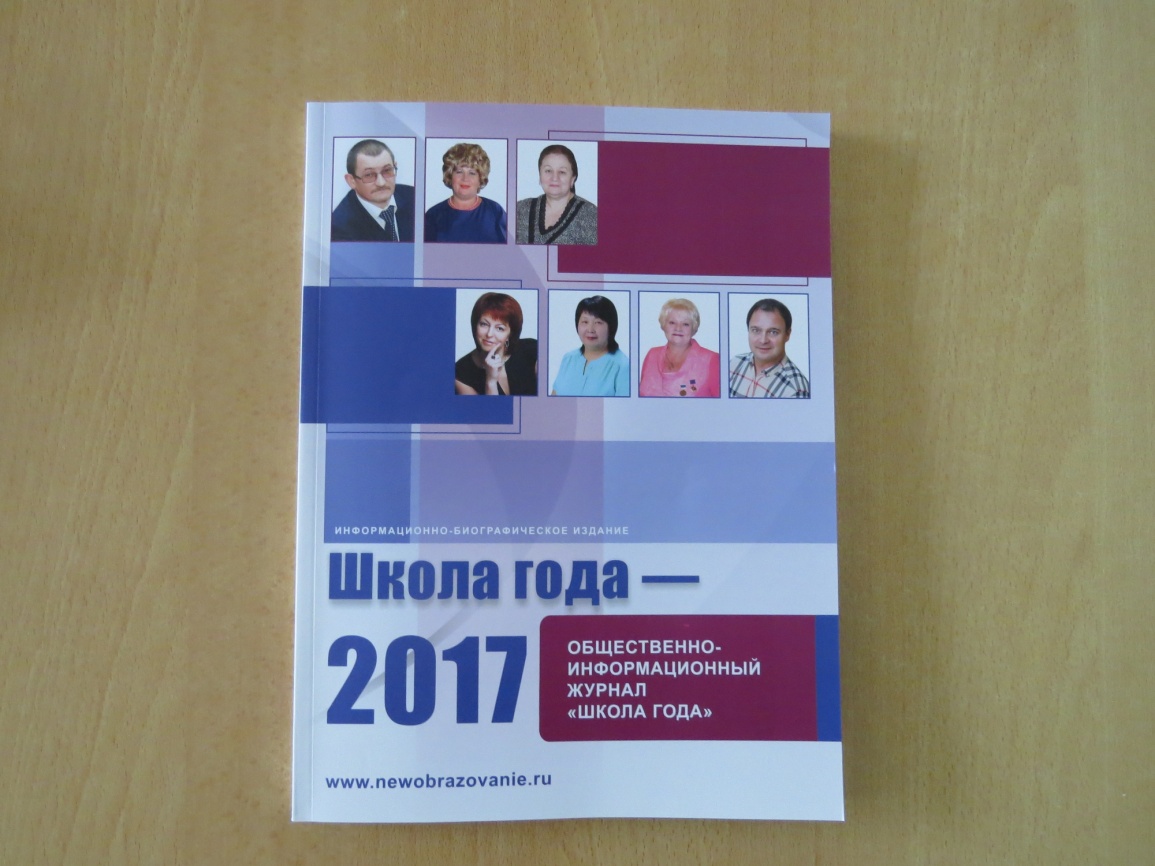 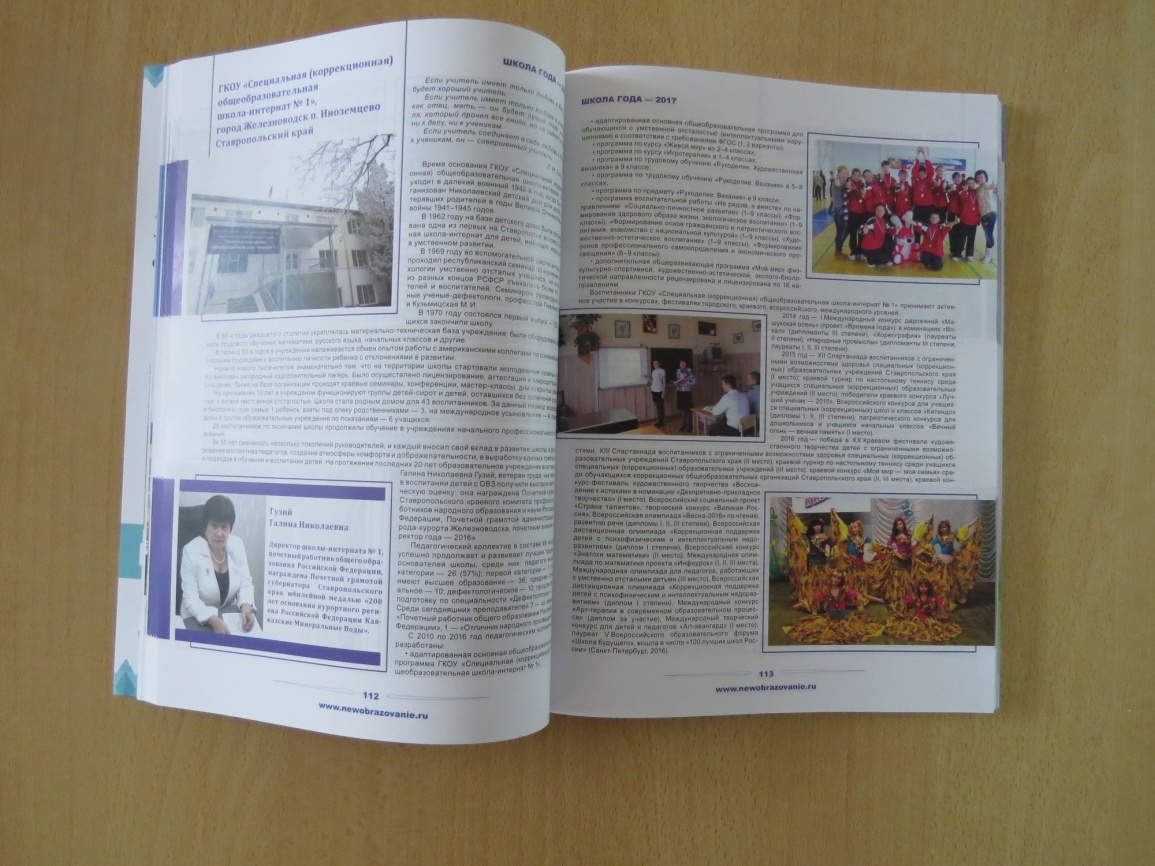 